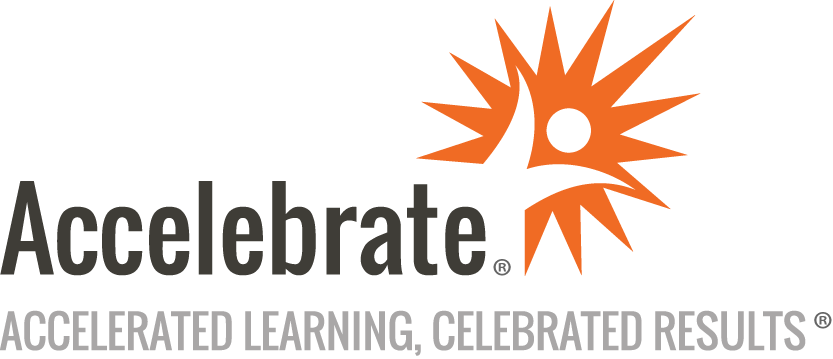 Building Cloud-Native Applications on AzureCourse Number: AZR-138
Duration: 2 daysOverviewThis Building Cloud-Native Applications on Azure training teaches students architecture and practical decisions, matching Azure resources to tasks required by the application. Attendees learn how to use offerings such as Infrastructure-as-a-service, Platform-as-a-Service, Software-as-a-Service, Databases, and networking.PrerequisitesExperience developing with JavaScript.Experience developing web applications.Basic familiarity with cloud technologies and Azure is a plus.MaterialsAll Azure training students receive comprehensive courseware.Software Needed on Each Student PCModern web browser and Internet accessVisual Studio Code (available on Mac and PC, free)A personal free trial Azure subscription (best to start a new one during class)NodeJS installedObjectivesProvision resources on AzureUtilize storage, networking, web, messaging, and data resourcesIncorporate various software and DevOps methods to deploy and manage codeApply networking and interconnectivityOutlineIntroductionAzure Overview Course introductionKey popular resourcesNetworkingResource Groups and the resource modelStorage Storage capabilitiesStorage AccountsAccess controlQueues, Tables, Blobs, and FilesProgrammatic access to storageService Fabric Mesh Fabric and Fabric MeshApplications and ServicesDeploymentsVersioningNetworkingScalingSearch Services Search Engine vs. databaseText analysisSchema definitionIndexers and indexingConclusion